2022 & 2023                                        LARGE ENSEMBLE SUPERIOR AWARDOrder FormMail to: NSAA, 500 Charleston Street – Suite #1, Lincoln, NE  68508-1119	The Nebraska School Activities Association provides a ribbon/medallion, with a pin attachment to individual members of Large Ensembles that receive a Superior rating from all three judges.  The medallions will be stamped on the back and look like (sample below).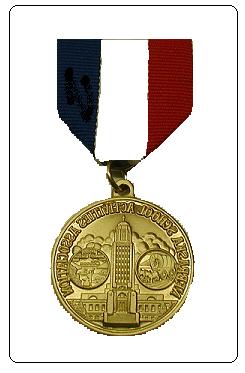 Please use this form to order medallions.  A separate order form must be completed for each Large Ensemble.  Orders will not be taken by telephone.  Schools must place one order for all medallions and payment must accompany the order.  We will not ship to individuals.  The cost is $2.50 per medallion.Year 					School 				__________       Need medallions by: (list specific date) 			FULL PAYMENT MUST BE INCLUDED WITH YOUR ORDER.No medallions will be ordered until payment is received.  No purchase orders accepted for medallions.Order Authorized by: 							Signature	PositionTotal Number of MedallionsTotal Medallion Cost ($2.50 x No. Ordered)$Shipping Costs:1 Medallion----------------$2.002-4 Medallions------------$4.005-7 Medallions------------$6.008-50 Medallions-----------$8.0051-100 Medallions--------$10.00101-150 Medallions------$12.00151 & over Medallions--$14.00$Total Payment Enclosed$